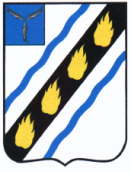 АДМИНИСТРАЦИЯСОВЕТСКОГО МУНИЦИПАЛЬНОГО РАЙОНАСАРАТОВСКОЙ ОБЛАСТИПОСТАНОВЛЕНИЕот  06.11.2019  № 709р.п.СтепноеО внесении изменений в постановлениеадминистрации Советского муниципального района от 29.11.2016 № 957Руководствуясь Законом Саратовской области от 29.07.2009 № 104-ЗСО «Об административных правонарушениях на территории Саратовской области», Уставом Советского муниципального района, администрация Советского муниципального района ПОСТАНОВЛЯЕТ: Внести изменения в приложение к постановлению администрации Советского муниципального района от 29.11.2016 № 957 «Об определении перечня должностных лиц, уполномоченных составлять протоколы об административных правонарушениях на территории Советского муниципального района» (с изменениями от 23.01.2017 № 33, от 28.04.2017      № 222, от 20.11.2017 № 649, от 14.06.2018 № 497, от 10.10.2018 № 582, 18.02.2019 № 70, от 22.08.2019 № 502), изложив пункт 3 в следующей редакции:«».2. Настоящее постановление вступает в силу со дня его официального опубликования.Касьянова Е.А.5-00-443.Отдел ГО и ЧС:- начальник отдела1.3, 1.4, 1.6 – 1.8, 1.10, 7.1, 7.5Глава Советскогомуниципального района                                                                     С.В. Пименов